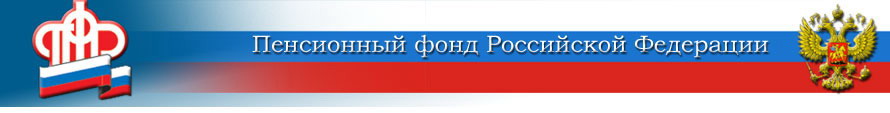      Государственное учреждение –      Отделение Пенсионного Фонда Российской Федерации     по Рязанской области                         390013 г. Рязань                                                                                                 тел./ факс: (4912) 30 – 30 – 90                                                                                                                                  ул. Московское шоссе, 4                                                                                         e-mail: opfrsmi@mail.ruПресс – релиз  Распоряжение пенсионными накоплениями может осуществляться только добровольно!Не верьте недостоверной рекламе и непроверенным слухам!!!Специалистам органов Пенсионного фонда Российской Федерации всё чаще приходится отвечать на вопросы граждан, обеспокоенных будущим своих пенсионных накоплений в связи с распространением ложных слухов и недобросовестной рекламы. В общих чертах типичный вопрос гражданина по этому поводу выглядит так: «В последнее время в банках, страховых компаниях и других местах назойливо требуют перевести мои пенсионные накопления в разные негосударственные пенсионные фонды, один раз даже домой пришли, представились сотрудниками Пенсионного фонда России. И у всех один аргумент – если вы не переведете в НПФ свои накопления, со следующего года государство их заберет и пустит на пенсии пенсионерам. Действительно ли можно остаться без пенсионных накоплений и надо ли переводить деньги из государственного пенсионного фонда в частный?» Для того, чтобы граждане не совершали опрометчивых шагов во вред своему будущему пенсионному обеспечению и делали объективный выбор в пользу того или иного варианта формирования пенсионных накоплений,  публикуем разъяснение ПФР по данной теме. Во – первых, ваши пенсионные накопления государство «себе» не заберет и на пенсии нынешним пенсионерам не «пустит». Во – вторых, никаких требований к переводу пенсионных накоплений в НПФ не существует. Вне зависимости от того, где они у вас формируются (это может быть как ПФР, так и негосударственный пенсионный фонд) накопления инвестируются и будут вам выплачиваться после выхода на пенсию.Переводить ваши накопления в негосударственный пенсионный фонд или нет – ваше право. Вы сами должны решить, кому в части будущей пенсии вы больше доверяете – государству или частным компаниям.В – третьих, если вы все же решили перевести пенсионные накопления в НПФ, отнеситесь к выбору фонда максимально ответственно. Выбор нужно делать осознанно, а не подписывая, как это часто бывает, какие-то документы при «приеме на работу», оформлении кредита, покупке мобильного телефона и т. п. При этом не забывайте – если вы меняете пенсионный фонд чаще, чем раз в пять лет, ваши деньги переводятся в него без учета инвестиционного дохода. Вам это невыгодно.Ссылка на пресс – релиз на Официальном сайте ПФР: http://www.pfrf.ru/branches/ryazan/news/~2016/08/25/118583Материалы подготовлены	Группой по взаимодействию со СМИГУ – ОПФР по Рязанской области                                                                                           30.08.2016 года